                КАРАР                                                                ПОСТАНОВЛЕНИЕ           20 октябрь 2021 й.                        №  76                           20 октября  2021 г.       Об  отмене постановления № 47 от 29 июня 2012 года «Об утверждении Административного регламента администрации сельского поселения Лагеревский сельсовет муниципального района Салаватский район Республики Башкортостан по предоставлению Администрацией сельского поселения Лагеревский сельсовет муниципальной услуги по присвоению (уточнению) адресов объектам недвижимого имущества сельского поселения Лагеревский сельсовет» с учетом изменений внесенных постановлением от 11 ноября 2013 года №42	Согласно экспертного заключения от 29 июня 2021 года, НГР RU 03041505201200024, на постановление Администрации сельского поселения Лагеревский сельсовет муниципального района Салаватский район Республики Башкортостан от 29 июня 2012 года № 47 «Об утверждении Административного регламента администрации сельского поселения Лагеревский сельсовет муниципального района Салаватский район Республики Башкортостан по предоставлению Администрацией сельского поселения Лагеревский сельсовет муниципальной услуги по присвоению (уточнению) адресов объектам недвижимого имущества сельского поселения Лагеревский сельсовет» с учетом изменений внесенных постановлением от 11 ноября 2013 года №42, Администрация   сельского  поселения   Лагеревский  сельсовет  муниципального района     Салаватский     район    Республики    Башкортостан,        П О С Т А Н О В Л Я ЕТ: 1. Отменить постановление Администрации сельского поселения Лагеревский сельсовет муниципального района Салаватский район Республики Башкортостан  от 29 июня 2012 года № 47 «Об утверждении Административного регламента администрации сельского поселения Лагеревский сельсовет муниципального района Салаватский район Республики Башкортостан по предоставлению Администрацией сельского поселения Лагеревский сельсовет муниципальной услуги по присвоению (уточнению) адресов объектам недвижимого имущества сельского поселения Лагеревский сельсовет» с учетом изменений внесенных постановлением от 11 ноября 2013 года №42.2. Настоящее   постановление    вступает  в   силу  со  дня   его  подписания   и  подлежит   официальному   опубликованию  (обнародованию).3. Обнародовать настоящее Постановление на информационном стенде в администрации сельского поселения Лагеревский сельсовет по адресу: Республика Башкортостан, Салаватский район, с. Лагерево, ул. Молодежная, д.14 и на  официальном сайте сельского поселения Лагеревский  сельсовет по адресу: http://www.lagerevo.ru. 4.Контроль  за  исполнением   настоящего  постановления   оставляю  за  собой.Глава сельского поселения:                                               Р.Р. НизамовБашҡортостан республикаһыСалауат районы муниципаль районыныңЛағыр ауыл  советыауыл  биләмәһе  хакимиәте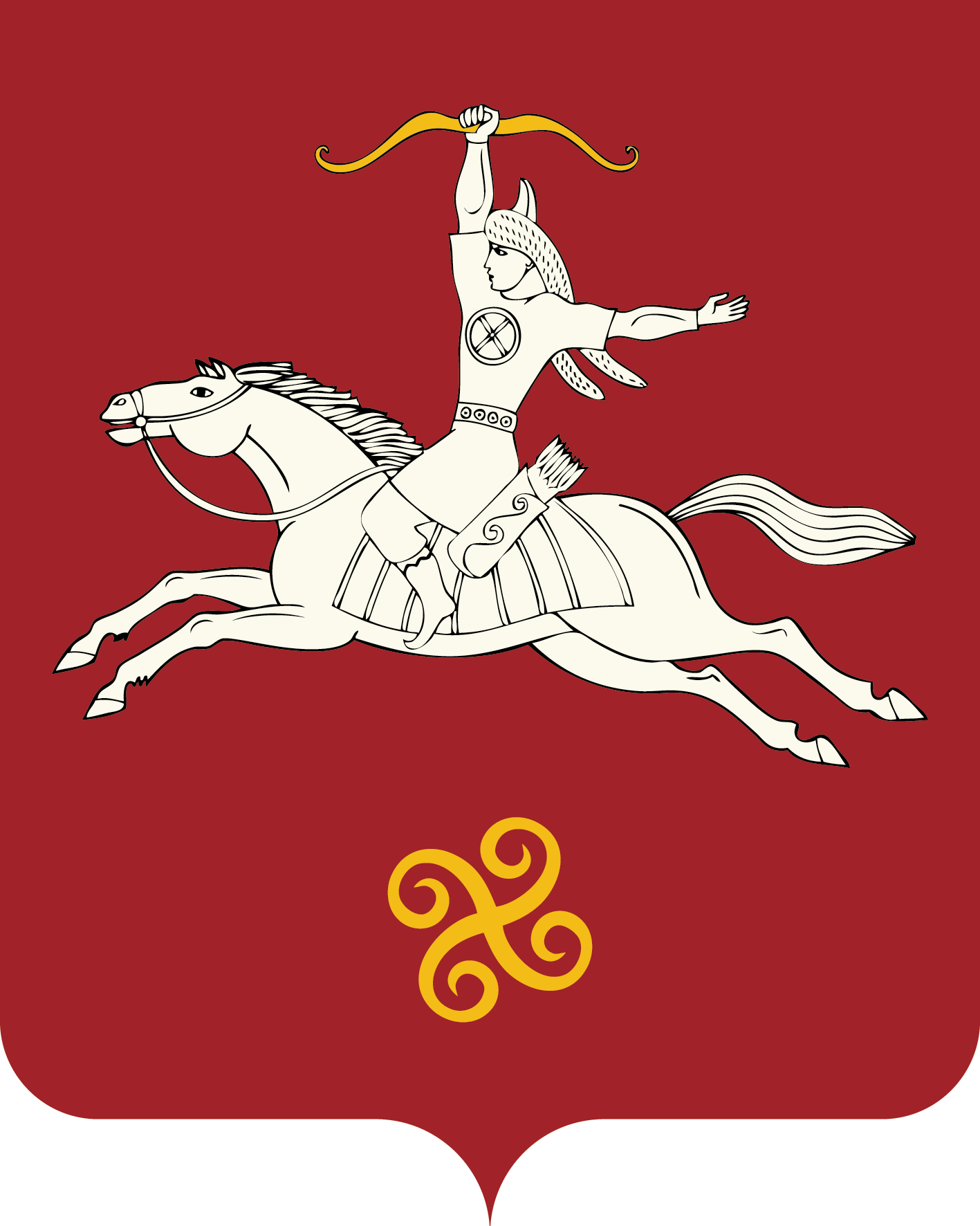 Республика  БашкортостанАдминистрация  сельского поселенияЛагеревский сельсоветмуниципального  района         Салаватский район452497, Лагыр ауылы,Йәштәр урамы, 14 тел. (34777) 2-77-94, 2-77-31452497,с.Лагерево,ул.Молодежная, 14тел. (34777) 2-77-94, 2-77-31